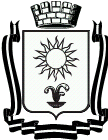 РАСПОРЯЖЕНИЕУПРАВЛЕНИЯ ГОРОДСКОГО ХОЗЯЙСТВА АДМИНИСТРАЦИИГОРОДА-КУРОРТА КИСЛОВОДСКА          25.09.2019  	            город-курорт Кисловодск	                           №170       1 Об обеспечении безопасности дорожного движения во время                 проведения спортивно-развлекательного мероприятия Трофи-спринт на «Кубок ФНПР», в районе «Нового озера» города-курорта Кисловодска, приуроченного к празднованию «Дня профсоюзного курорта на КМВ-2019».В соответствии с Федеральным законом Российской Федерации                      «Об общих принципах организации местного самоуправления в Российской Федерации», Уставом городского округа города-курорта Кисловодска, в целях обеспечения общественного порядка, безопасности дорожного движения, а также пресечения совершения террористических актов во время проведения спортивно-развлекательных мероприятий Трофи-спринт на «Кубок ФНПР» 28 сентября 2019 года, в районе «Нового озера» города-курорта Кисловодска, приуроченного к празднованию «Дня профсоюзного курорта на КМВ-2019» Управлению городского хозяйства администрации города-курорта Кисловодска обеспечить безопасность дорожного движения во время проведения спортивно-развлекательных мероприятий Трофи-спринт на «Кубок ФНПР» 28 сентября 2019 года, в районе «Нового озера» города-курорта Кисловодска, приуроченного к празднованию «Дня профсоюзного курорта на КМВ-2019».  Рекомендовать Отделу МВД России по городу Кисловодску 28 сентября 2019 года ограничить въезд автотранспорта с 07-00 до окончания мероприятий на территорию «Нового озера», от перекрестка с круговым движением по ул. Римгорская, согласно приложению.2.1.Осуществлять контроль за соблюдением водителями транспортных средств правил дорожного движения.ООО «Курортное управление» (холдинг) г. Кисловодск» организовать размещение участников спортивно-развлекательного мероприятия.4. Контроль за выполнением настоящего постановления возложить на заместителя начальника управления городского хозяйства администрации города-курорта Кисловодска А.М. Рыжова.5. Настоящее постановление вступает в силу со дня его подписания.Заместитель главы администрации города-курорта - начальник управления городского хозяйства администрации города-курорта Кисловодска		                  В.Ю. СоболевА.М. РыжовМ.Р. БочаровПриложение к распоряжению УГХ администрации города-курорта Кисловодскаот 25.09.2019.№ 170.СХЕМАвременного ограничения въезда на территорию «Нового озера».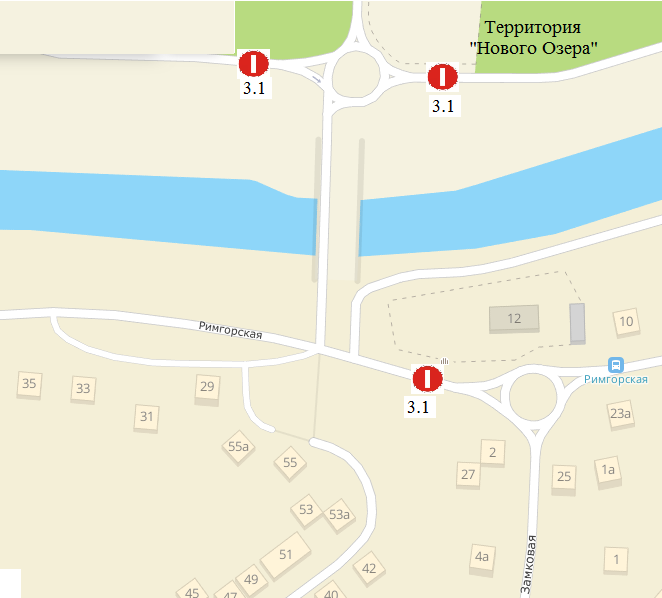 Заместитель главы администрациигорода-курорта - начальник управлениягородского хозяйства администрации города-курорта Кисловодска                                                            В.Ю. СоболевЗаместитель начальника управления городского хозяйства администрации города-курорта Кисловодска                                                               А.М. Рыжов